ОШ,,Бранко Радичевић''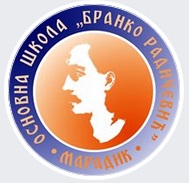 МарадикЖарка Зрењанина 1e-mail: skola.maradik@yahoo.comДел. број: 253Датум: 30.08.2021.ОПЕРАТИВНИ ПЛАН ОРГАНИЗАЦИЈЕ И РЕАЛИЗАЦИЈЕ НАСТАВЕШК. 2021/2022. ГОДИНАОШ,,Бранко Радичевић''МарадикСАДРЖАЈОбавезне мере превенције............................................................................................3Преглед расположивих ресурса ...................................................................................3 Просторни услови ................................................................................................3 Материјално- технички услови ............................................................................3-4Модел остваривања наставе .........................................................................................4Временски распоред трајања часова ............................................................................ 5Распоред часова по данима и разредима ......................................................................6-9Начин праћења и вреновања постигнућа ученика .......................................................9Начин праћења остваривања плана активности ..........................................................9Обавезне мере превенције које се спроводе у нашој школи:Поступајући у складу са Дописом Министарства просвете, науке и технолошког развоја, бр. 601-00-00031/2021-15 од 25.08.2021. године, а који се тиче организовања и остваривања наставе у основним и средњим школама у школској 2021/2022. години, ОШ,,Бранко Радичевић'' Марадик наставу организује по 1. моделу рада од 1. септембра 2021.  и то уз обавезне мере превенције:МаскеДистанцаХигијена руку и респираторна хигијенаЧишћење, дезинфекцијаСарадња са здравством2. Преглед расположивих ресурса2.1.Просторни услови- Спортске сале, терени:- Просторни услови за реализацију социјалне и здравствене улоге школе:Површина  школе са предшколском установом 2200 м2. Материјално-технички условиШкола је опремљена са једним рачунарским кабинетом у којима има 12  рачунара Поред тога, школа располаже са 12  лаптопова, 5 пројектора, 4  интерактивне табле. Школа поседује и 1 копир апарат који су у служби наставе, 2 телевизора, 1 графоскоп.Све учионице/кабинети опремљени су белим таблама. У учионицама/кабинетима у којима није инсталирана интерактивна табла, налазе се смарт телевизори који се често користе у сврху подизања квалитета наставног процеса.3. Модел остваривања наставеУ складу са Стручним упутством за организацију и реализацију образовно-васпитног рада,  непосредан образовно-васпитни рад са ученицима обавља се у школи од 1.09. 2021. будући да припадамо зеленој зони.За све ученике од 1. до 8. разреда настава се организује свакодневно у школи. Сви ученици ће наставу похађати у истој смени (од 8:00ч)Одељење се не дели у групе, нити  мења учионицу у којој борави, осим за време наставе информатике, када прелазе у опремљен кабинет и за време наставе физичког и здравственог васпитања, када одлази у фискултурну салу.Часови трају 45 минута.Настава физичког и здравственог васпитања се организје без ограничења (дозвољени групни спортови...), као и настава музичке културе (хорско певање...)Наставниц ће свакодневно постављати у Google учионицу своје електронске припреме за час.4.ВРЕМЕНСКИ РАСПОРЕД ТРАЈАЊА ЧАСОВА8:00-8:45-велики одмор8:55-9:40-велики одмор9:50 -10:3510:40 - 11:2511:30 – 12:1512:20 – 13:0513:10 – 13: 555.Распоред часова по данима и разредима2. циклус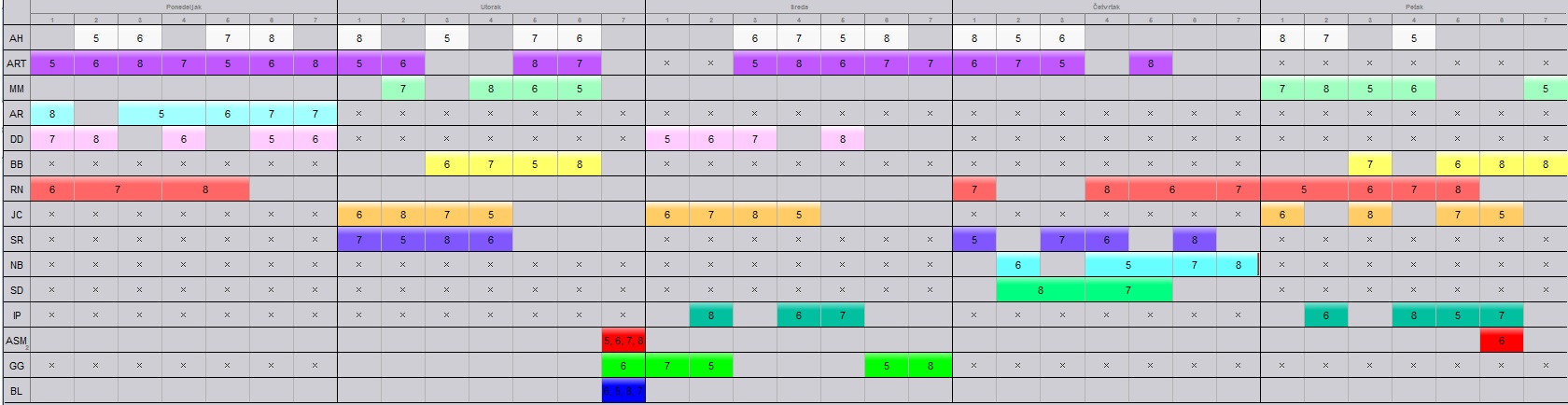 Циклус6. Начин праћења и вреновања постигнућа ученикаПраћење и вредновање постигнућа ученика вршиће се свакодневно процењивањем и бележењем активности ученика, њиховог залагања, мотивисаности за учешће у наставном процесу, њихових знања и умења, развијених вештина у складу са исходима за сваки предмет.Неопходно је континуирано и детаљно вођење педагошке документације. У ЕсДневник редовно ће се уписивати запажања и коментари за сваког ученика.Оцењивање ће бити формативно и сумативно у складу са Правилником о оцењивању.7. Начин праћења остваривања плана активностиПраћење остваривања плана активности одвијаће се континуирано увидом у ЕсДневник, праћењем реализације оперативних планова, редовним извештавањем, посетом часовима и стицањем непосредног увида у реализацију наставног процса и свих облика образовно-васпитног рада.                                                                                                                                                                                                                                     в.д. директор                                                                                                                                                                                                                          _________________________Бр.учионицеРазредБр. учионицеРазред1РАЗРЕД8.7. РАЗРЕД25. РАЗРЕД9.6. РАЗРЕД3РАЗРЕД10КАБИНЕТ ИНФОРМАТИКА4РАЗРЕД54.РАЗРЕД6РАЗРЕД7КОМБИНОВАНО О.1Фискултурна сала са помоћним просторијама1Спортски теренКухињаТрпезаријаПростор за предшколску наставуПОНЕДЕЉАКПОНЕДЕЉАКПОНЕДЕЉАКПОНЕДЕЉАКПОНЕДЕЉАКПОНЕДЕЉАКПОНЕДЕЉАКПОНЕДЕЉАКУТОРАКУТОРАКУТОРАКУТОРАКУТОРАКУТОРАКУТОРАКУТОРАКСРЕДАСРЕДАСРЕДАСРЕДАСРЕДАСРЕДАСРЕДАСРЕДАЧЕТВРТАКЧЕТВРТАКЧЕТВРТАКЧЕТВРТАКЧЕТВРТАКЧЕТВРТАКЧЕТВРТАКЧЕТВРТАКПЕТАКПЕТАКПЕТАКПЕТАКПЕТАКПЕТАКПЕТАКПЕТАКПЕТАК1234567812345678123456781234567812345678Виолета КијачкиСрпскиМатемФизичкоСОНМатем.енглескисрпскидигиталниМузичка ксрпскиматематикаликовноликовноВерска грађматемфизичкоенглескисонсрпскисрпскиматематикачосфизичкоВесна КОвачевићфизичкосрпски математикапиденглескисрпскиматематикаЧОСВерскасрпскиматематикапидМузичка кГрађансоматематикасрпскифизичкоенглескипројектнаСрпскифизичкоЛиковна кЛиковна кматематикаЗорица СавићсрпскифизичкоматемПИДЧОССрпскиматеммузичкаенглескиверскаматемсрпскиликовноликовнограђанскоенглескиматемсрпскифизичкоматемфизичкопидсрпскипројектнДрагана АнђелковићсрпскисонматематикафизичкодигиталниматемсрпскиенглескиНтрадицијасрпскисонматемчосВерскаграђматеменглсрпскимузичкофизичкоСрпски МатематикаликовнофизичкоМоника Јожа1.разредмађарскиматематикаСОНпидСрпски као нематерњифизичкоДигитални пројектнаСрпски као нематерњимађарскиматематикаенглескиматематикачосМађарскиСон пидграђанскофизичкомађарскиМузичка култураматематикаенглескиМађарскифизичкоматематикаликовно ликовно